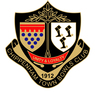 Minutes of Chippenham Town Bowls Club Committee MeetingHeld on 14/0-2/22. Those present Bob Chalmers, Rosemary FitzpatrickRoger Button, Neil Cutler, Ann Cutler, Clair Buckley, Martin Clark, Steve Provis and Val Ringham.Apologies were received from Chris Lucas and Michelle Jackson.  Michelle sent report that website migration to updated Clubbuzz was due to take place between 15 to 17/02/22 and that she would send out a communique to members who should expect some temporary disruption.Vacancies for Club Captain and 3R selectors have not been filled.Correspondence NoneDome Replacement It is intended that the dome which is coming to the end of its useful life is to be replaced by a permanent building and may then attract more partners and even the local schools whose sports halls are reputedly not adequate. This will of course require the need for more parking, however the football Club who are tenants of the Sports Club are making or have made an application for the car park fronting on to the Bristol Road to be a community asset. In order that all our interests are considered it is suggested we check the position with our solicitor. The dome cannot be built without funding and it is hoped any future partners may give grants for this. All the 106 money previously mentioned, from the council will go to the dome. There is also concern that we will be asked to move our boundary and drainage from the dome could affect the bowls green unless action taken to prevent this.BW Zoom Meeting. (BC notes) The points raised included introduction of Academy for Young Bowlers and it was agreed we would support this with the use of our green for example. There will be regional play offs for Senior Comps. 64 clubs have volunteered for this.A plan to offer a pay and play though no firm ideas on this.Coach bowls will return to face to face instead of zoom.BE want to push disability bowls. BC wants the club to register. (As this has been resisted before, Nov 20 ) AC will check on this.There will be no County Handbook in 2022.Catering The results of BW survey will not be published until the Mens Meeting. Fiona from Sports Club has not yet given us costings if we consider them to do our catering.Selectors are trying to get 3 temporary selectors for 3R league.Greenhouse. As insurance is an issue mostly because of glass it was decided after some discussion that the greenhouse could be converted to a cold frame arrangement and covered with a poly material. To be looked into. BC & MCLottery Tickets Apparently these have been used before to great effect with a roughly 50% return. CB will investigate though it is thought no license is needed.Ladies Changing Rooms. BC has met with a builder to get quotes on various scenarios i.e supply and build, or supply materials only, for extension of changing rooms. we would need sponsors for help with double glazing for example. Options are also being checked on modular buildings.Fund Raising CB has potentially arranged a Quiz or Bingo night on 19th March. However there is a big sporting event that may clash and deter some people. This will be looked into further and decided ASAP due to time constraints.There is a race night arranged for 22/04/22. The cost to the club will be £175 so pricing will be dependent on this plus any catering.There is a Eurovision evening in the planning.      The Big Bowl weekend will again take place in May.In June there will be an event to commemorate the Queen’s Jubilee and arranged not to clash with 5th June.In July there will be something to tie in with the Commonwealth Games.In September it is proposed to have a BBQ and Fun DayIn October if there is no presentation dinner an event will be held to hand out prizes from club comps.In November it is proposed to hold a fun evening of cards, dominoes and bagatelle.It is also proposed to have an Honesty Box for drinks and ice creams in summer.SP wanted to get confirmation on whether the club wanted to enter the Officers Triples and the Mixed Double Rink as the entries are due in shortly. it was decided to go ahead with 2 teams for the Mixed Double Rink and one for the Officers Triples which only certain club members can enter. Unfortunately there will be no entry for the Secretaries and Treasurers competition as Secretary unable to enter for health reasons and no sub is allowed.MC reported that most of the painting jobs had been done but not the ceiling. The door frames still need painting and there are some scratches that need removing from the doors and skittle alley. The large cupboard at the rear of the bowls hall also needs clearing out.Steve T wants to plant some sweet peas around the score board at the end of the green and this was agreed but only if they were grown in tubs or planters. MCAC reported that a new consignment of shirts was due imminently.There was no other business and meeting closed at 12.00pm